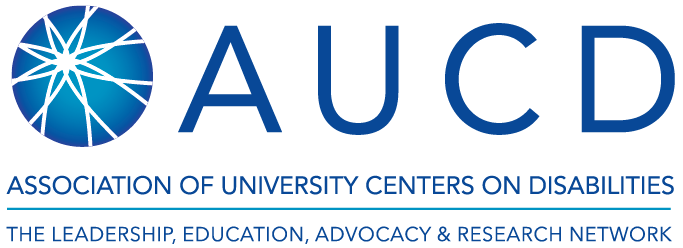 Conference Scholarship Application FormPlease complete this application and submit via the scholarship application site along with a letter of support from your Center Director or Associate Director no later than October 26, 2020.Name: AUCD Network Affiliation: Years with the network: I am a (check all that apply):__ Self-advocate __ Family member __ Early career professional (5 years or less experience in the network – not a current trainee)Why would you like to attend the AUCD 2020 Virtual Conference?What do you hope to gain from the virtual Conference experience?What makes you the perfect candidate to receive a Conference Scholarship?How has the AUCD network benefitted from your leadership?Briefly describe your professional goals for the next 3-5 years. What unique perspective do you think you could bring to the virtual AUCD Conference?